 Μπαλί & ΣιγκαπούρηΈνας μοναδικός συνδυασμός δύο κορυφαίων ταξιδιωτικών προορισμών της Νοτιοανατολικής Ασίας. Τέλεια μίξη αστικού κέντρου, αρχαιολογικών θησαυρών, εξωτικών παραλιών και της ανεπανάληπτης φύσης του Ubud! Τέλειος συνδυασμός για ζευγάρια, παρέες και οικογένειες.Ταξίδι ιδανικό για όσους αναζητούν: ΠΟΛΙΤΙΣΜΟ, ΦΥΣΗ, ΑΓΟΡΕΣ, ΠΑΡΑΛΙΑ, ΓΑΜΗΛΙΟ ΤΑΞΙΔΙ10, 11, 12 ημέρες – Ναοί, Ζούγκλα & Θεματικά πάρκα10/ΙΑΝ – 30/ΝΟΕ 2019, από 1.260 € ΤΕΛΙΚΗ τιμήΛίγα λόγια για το ΜπαλίΈνα παραμύθι που αρμενίζει στο Ινδικό ωκεανό, το Μπαλί δεν κουράζεται χρόνια τώρα να σας κατακτά και να αφήνεται να το κατακτήσετε με χίλιους τρόπους. Τροπική βλάστηση, γλυκά τοπία, χιλιόμετρα ακτές, όπου η άμπωτη φέρνει στα πόδια σας κογχύλια βυθών παραμυθένιων και η παλίρροια σας κυνηγάει μέχρι να απομακρυνθείτε από τα ρεύματα. Σαν από χέρι Θεϊκό, παρατεταγμένοι αμέτρητοι ορυζώνες και αμέτρητοι ναοί, άλλοι σιωπηλοί και άλλοι πολύβουοι από τους πιστούς. Ναι! Το Μπαλί δεν μοιάζει με κανέναν άλλο τόπο στο χάρτη. Ακροβατεί ανάμεσα στη γη και στον ουρανό, ανάμεσα στο καλό και στο κακό, ανάμεσα στη φαντασία και την πραγματικότητα, ανάμεσα στη φτώχεια και τη χλιδή. 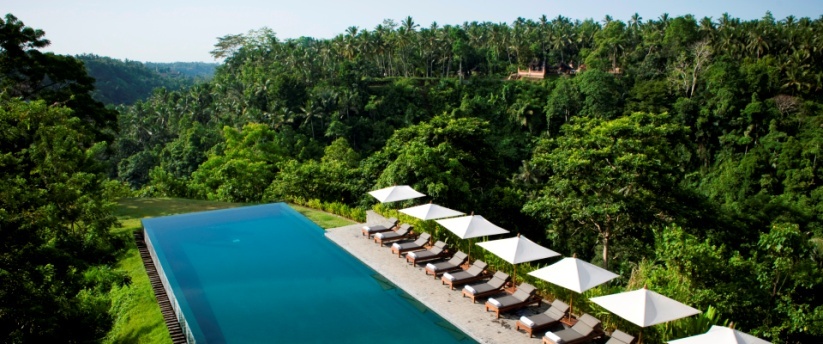 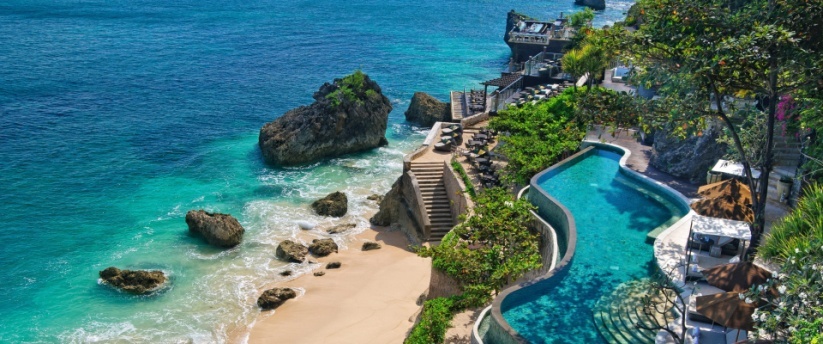 Λίγα λόγια για την ΣιγκαπούρηΑπό τα μεγαλύτερα εμπορικά κέντρα του κόσμου με καλπάζουσα οικιστική ανάπτυξη, η Σιγκαπούρη έχει να παρουσιάσει μία αξιοθαύμαστη δυναμική οικονομία. Τα τελευταία χρόνια, το πρώην τροπικό ψαροχώρι έχει εξελιχθεί σε μία από τις πλουσιότερες χώρες της Ασίας αποτελώντας σήμερα έναν τεχνολογικό παράδεισο, μία πόλη λαμπερή και κοσμοπολίτικη. Την εικόνα της μεγαλούπολης συνθέτουν σύγχρονα εμπορικά κέντρα, μοντέρνοι γυάλινοι πύργοι, πολυτελή ξενοδοχεία, εντυπωσιακές πολυκατοικίες με τοίχους από γρανίτη, αλλά και οι επιβλητικοί ναοί, τα πανέμορφα αποικιακά αναπαλαιωμένα μέγαρα κι ένας άρτιος πολεοδομικός σχεδιασμός. Η Σιγκαπούρη αποτελεί την πολιτισμική πύλη ανάμεσα στην Ανατολή και στη Δύση. Η σύγχρονη ασιατική Βαβέλ, όπως μπορεί κανείς να χαρακτηρίσει τη Σιγκαπούρη, εναλλάσσει πολλές διαφορετικές εικόνες και εντυπωσιάζει τον επισκέπτη της.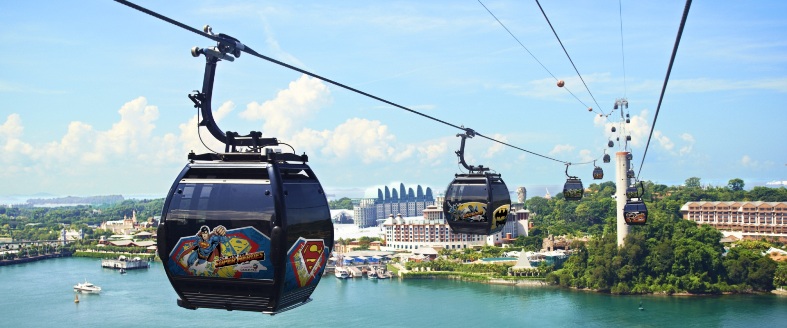 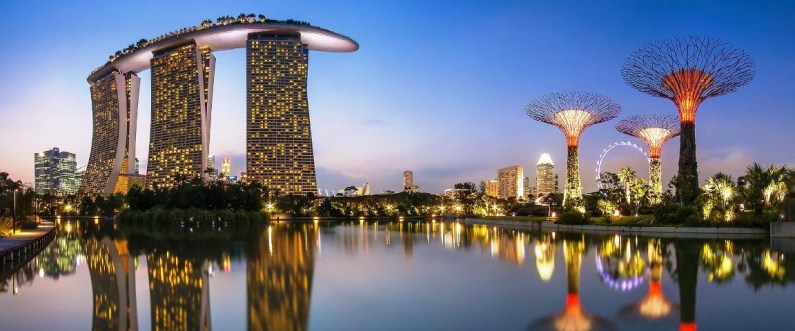  Θετικά σημεία του ταξιδιούΥπέροχος συνδυασμός των ουρανοξυστών & θεματικών πάρκων της Σιγκαπούρης και της εξωτικής γοητείας και ενέργειας του ΜπαλίΕπιλεγμένα θέρετρα και αστικά ξενοδοχεία στα καλύτερα σημεία των προορισμώνΥπέροχος κόσμος και μοναδική κοσμοθεωρίαΟλοήμερη εκδρομή στα καλύτερα σημεία του Μπαλί με επίσκεψη στους κορυφαίους ναούςΞενάγηση της Σιγκαπούρης με περιήγηση του κήπου με τις ορχιδέεςΕξαιρετικές υπαίθριες αγορές και σύγχρονα πολυκαταστήματαΤιμές και ΠαροχέςΤα ξενοδοχεία μας στο ΜπαλίΤα ξενοδοχεία μας στη ΣιγκαπούρηΠεριλαμβάνονταιΑεροπορικό εισιτήριο σε οικονομική θέσηΦόροι αεροδρομίων & επίναυλος καυσίμων (220 € ανά άτομο) Μία (1) αποσκευή και μία (1) χειραποσκευή ο έκαστοςΔιαμονή σε ξενοδοχεία, όπως αναφέρεται παραπάνω με πρωινό καθημερινάΜεταφορές από και προς το αεροδρόμιο στο Μπαλί και τη ΣιγκαπούρηΟλοήμερη εκδρομή στο κεντρικό και βόρειο Μπαλί & επίσκεψη του Ναού Tanah LotΞενάγηση μισή ημέρας στη Σιγκαπούρη με τοπικό ξεναγό24ωρο τηλέφωνο ανάγκης & Υπηρεσίες τοπικών αντιπροσώπωνΕνημερωτικά έντυπα, Τοπικοί φόροι, Ασφάλεια αστικής ευθύνης, ΦΠΑΔεν ΠεριλαμβάνονταιΟτιδήποτε αναφέρεται ως προαιρετικό ή προτεινόμενο, Αχθοφορικά και φιλοδωρήματα, Έξοδα προσωπικής φύσεως, Ταξιδιωτική ασφάλεια, Φαγητό και ποτά κατά τη διάρκεια των πτήσεων της Scoot Καθημερινό Πρόγραμμα1η μέρα: Αθήνα/ Θεσσαλονίκη - Μπαλί Πτήση μέσω ενδιάμεσου σταθμού για το νησί των Θεών, το εξωτικό Μπαλί.  2η μέρα: Μπαλί Άφιξη στο Μπαλί. Μετά τις διατυπώσεις και την παραλαβή των αποσκευών μας, συνάντηση με τον τοπικό μας ξεναγό. Κατά τη διάρκεια της μεταφοράς σας στο ξενοδοχείο θα λάβετε τις αρχικές βασικές πληροφορίες για το νησί και τις καθημερινές δραστηριότητες. Τακτοποίηση στο δωμάτιο και χρόνος ελεύθερος για ξεκούραση ή μπάνιο στον Ινδικό ωκεανό. Το απόγευμα σας προτείνουμε βόλτα στην παραλία Seminyak για να απολαύσετε υπέροχο ηλιοβασίλεμα από το lounge bar Ku.De.Ta ή να χαλαρώσετε με το πρώτο σας Μπαλινέζικο μασάζ. Διανυκτέρευση. 3η μέρα: Εκδρομή στο Κεντρικό & Βόρειο Μπαλί & Ναός Tanah LotΠρωινή αναχώρηση από το ξενοδοχείο και επίσκεψη του σημαντικότερου αξιοθέατου του νησιού, του εμβληματικού ναού Tanah Lot, χτισμένου πάνω σε βράχο μέσα στον Ινδικό ωκεανό. Επόμενη στάση ο ναός Taman Ayun, βασιλικός ναός της δυναστείας Mengwi, περιτριγυρισμένος από λίμνη και επιβλητικούς κήπους. Στη διαδρομή θα απολαύσετε τους περίφημους ορυζώνες του νησιού και μαγικά χωριά. Συνεχίζουμε για την παραδοσιακή αγορά Candi Kuning, όπου μπορείτε να βρείτε φρέσκα φρούτα, λαχανικά, καφέ, μπαχαρικά και βότανα, και εξωτικά λουλούδια, όπως οι ορχιδέες και τα τοπικά τριαντάφυλλα. Η εκδρομή μας συνεχίζει με το μαγευτικό Ινδουιστικό ναό Ulun Danu. Ο ναός είναι χτισμένος δίπλα στην υπέροχη λίμνη Beratan. Η τοποθεσία είναι ανεπανάληπτη, καθώς γύρω της βρίσκονται τέσσερα βουνά, δημιουργώντας μία εκπληκτική ατμόσφαιρα και εικόνα. Στόχος: Η εκδρομή θα σας μυήσει στον πολιτισμό του Μπαλί, με επίσκεψη σε μερικούς από τους κορυφαίους ναούς του νησιού. Επίσης θα μάθετε περισσότερα πράγματα για το μυστικό κόσμο των μπαχαριών. Εύκολη εκδρομή με μεγαλύτερες χρονικά μεταφορές. Διάρκεια: 9-10 ώρες.4η μέρα: Μπαλί (Ελεύθερη ημέρα)Ελεύθερη ημέρα για να απολαύσουμε τις ακτές, τον κοραλλιογενή βυθό και την κοσμοπολίτικη νυχτερινή ζωή.5-6η μέρα: Μπαλί – μεταφορά στο Ubud (Ελεύθερες ημέρες)Αφήνουμε τις νότιες ακτές και μεταφερόμαστε στο πολιτιστικό κέντρο του Ubud. Ελεύθερες ημέρες για να απολαύσουμε ναούς, δραστηριότητες αδρεναλίνης, ηφαίστεια, ορυζώνες και υπαίθριες αγορές.7η μέρα: Μπαλί - πτήση για Σιγκαπούρη Μεταφορά από το Ubud στο αεροδρόμιο και απευθείας πτήση για τη Σιγκαπούρη. Άφιξη και συνάντηση με τον τοπικό μας αντιπρόσωπο. Τα τελευταία χρόνια, το πρώην τροπικό ψαροχώρι έχει εξελιχθεί σε μία από τις πλουσιότερες χώρες της Ασίας, αποτελώντας σήμερα έναν τεχνολογικό παράδεισο. Μεταφορά στο ξενοδοχείο μας και τακτοποίηση στο δωμάτιο. Το βράδυ σας προτείνουμε να απολαύστε το υπερθέαμα των σιντριβανιών Spectre, μπροστά από το εμβληματικό Marina Bay Sands και να περιηγηθείτε στους κήπους της Μαρίνα – gardens by the bay.8η μέρα –Σιγκαπούρη (Ξενάγηση της πόλης) Πρωινή ξενάγηση της πόλης, όπου θα γνωρίσουμε το αποικιακό και φυλετικό της κέντρο, βλέποντας το παλιό Κοινοβούλιο, το Victoria Memorial Hall και το Singapore Cricket Club. Θα κάνουμε στάση στο σύμβολο της πόλης, το Merlion (Λιοντορόψαρο) και τον κόλπο της Μαρίνα. Συνεχίζουμε για την ιστορική συνοικία της Chinatown, με την πλούσια πολιτιστική ιστορία. Εκεί θα επισκεφθούμε το Thian Hock Kheng, έναν από τους παλαιότερους Κινέζικους ναούς της Σιγκαπούρης. Αποτελεί ένα αρχιτεκτονικό αριστούργημα από πέτρα, πλακάκια και ξύλο, δράκους και φοίνικες, υπέροχα σκαλίσματα, γλυπτά και κίονες. Επόμενη στάση μας είναι η μικρή Ινδία, όπου θα δούμε τα δρομάκια με τα μικρά καταστήματα, γεμάτα από εξωτικά φρούτα, τοπικά λαχανικά, βότανα και μπαχάρια και γιρλάντες από ορχιδέες. Τέλος θα  επισκεφθούμε τους περίφημους βοτανικούς κήπους της Σιγκαπούρης με τις υπέροχες ορχιδέες, τόπος πολιτιστικής κληρονομιάς της Unesco. Επιστροφή στο ξενοδοχείο μας. Το βράδυ περπατήστε την Clarke Quay ή το Suntec City.9-10η μέρα – Σιγκαπούρη (ελεύθερη ημέρα) και πτήση επιστροφήςCheck out από τα δωμάτια. Σήμερα σας προτείνουμε να επισκεφτείτε το νησί Σεντόσα, με το θεματικό πάρκο της Universal Studios και το μεγαλύτερο ενυδρείο της Ασίας. Μη ξεχάσετε να χρησιμοποιήσετε το εναέριο τελεφερίκ για να απολαύσετε από ψηλά τη Σιγκαπούρη. Εναλλακτικά, μπορείτε να περιηγηθείτε μέσα στο ζωολογικό κήπο της πόλης με το διάσημο νυχτερινό σαφάρι άγριας ζωής. Μεταφορά στο αεροδρόμιο Τσανγκί να επιβιβαστούμε στην πτήση της επιστροφής. Άφιξη πίσω στην πατρίδα την επόμενη ημέρα, γεμάτοι υπέροχες εικόνες και αναμνήσεις.Στο 11 και 12 ήμερο πρόγραμμα προσθέτουμε ελεύθερες ημέρες στο Μπαλί με προτεινόμενες εκδρομές-δραστηριότητες.Προαιρετικές εκδρομές & δραστηριότητεςΜΠΑΛΙΟδικές εκδρομές πολιτισμού και φύσηςΟλοήμερη εκδρομή – Τα καλύτερα του Ubud (ορυζώνες & μαϊμούδες) – 52 € ανά άτομοΠρώτη στάση το χωριό Tampak Siring, όπου θα δείτε το ναό Tirta Empul και το παλάτι που έφτιαξε ο πρώτος πρόεδρος της Ινδονησίας. Επόμενη στάση το ιερό δάσος των μαϊμούδων, προστατευμένος χώρος όπου θα δείτε και θα παίξατε με τους μακάκους. Στο μουσείο Blanco, θα μπορέσετε να γνωρίσετε περισσότερα στοιχεία για τον παραδοσιακό τρόπο ζωής στο Μπαλί, να επισκεφθείτε το οικογενειακό ιερό και εικόνες παραδοσιακών φορεσιών και προσφορών προς τους Θεούς. Συνεχίζετε για το κέντρο του χωριού Ubud, όπου θα δείτε τα βασικότερα αξιοθέατα και θα έχετε χρόνο να παζαρέψετε στην υπέροχη τοπική υπαίθρια αγορά. Ελεύθερος χρόνος για μεσημεριανό γεύμα (εξ ιδίων) και επιστροφή στο ξενοδοχείο. Στόχος: Η εκδρομή θα σας γνωρίσει με την υπέροχη ενδοχώρα του Μπαλί και του πολιτιστικού του κέντρου, του χωριού Ubud. Εύκολη εκδρομή με μεγαλύτερες χρονικά μεταφορές. Διάρκεια: 8-9 ώρεςΟλοήμερη εκδρομή στο Ανατολικό Μπαλί – 45 € ανά άτομοΗ ολοήμερη εκδρομή αρχίζει με την επίσκεψη του αρχαίου κτίσματος Kerta Gosa, υπέροχου δείγματος της Μπαλινέζικης αρχιτεκτονικής, μέρους μεγάλης σημασίας, καθώς εδώ ο τοπικός βασιλιάς ανακοίνωνε νόμους, κανόνες και δικαστικές αποφάσεις. Επόμενη στάση είναι ο μεγαλύτερος Ινδουιστικός Ναός του Μπαλί, ο περίφημος Pura Besakih. Από εδώ θα απολαύσετε υπέροχη πανοραμική θέα της ανατολικής ακτής, στη σκιά του όρους Agung, του υψηλότερου βουνού του νησιού. Συνεχίζετε για την παραλία Candidasa, όπου θα έχετε χρόνο να φάτε εξ ιδίων και να κάνετε μία γρήγορη βουτιά στον Ινδικό Ωκεανό. Τελευταία στάση είναι το Gua Lawah ή το σπήλαιο της νυχτερίδας, μία υπέροχη φυσική σπηλιά με χιλιάδες νυχτερίδες και το ομώνυμο ιερό ναό. Στόχος: Η εκδρομή αναδεικνύει τα βασικότερα αξιοθέατα της ανατολικής ακτής, με βασικότερη επίσκεψη του ναού Besakih. Εύκολη εκδρομή με μεγαλύτερες χρονικά μεταφορές.Διάρκεια: 9 ώρες Ολοήμερη εκδρομή στο ηφαίστειο Κινταμάνι – 55 € ανά άτομοΗ σημερινή μας εκδρομή είναι αφιερωμένη στο επιβλητικό ηφαίστειο Κινταμάνι, με τη μαγευτική λίμνη Μπατούρ και το ενεργό ηφαίστειο (1.730 μέτρα). Θα έχετε την ευκαιρία να διασχίσετε την ενδοχώρα του νησιού και τα παραδοσιακά Μπαλινέζικα χωριά, όπου συναντώνται οι παραδοσιακοί χοροί Μπαρόνγκ και η τέχνη της ξυλογλυπτικής. Στάση για γεύμα (προαιρετικά) με θέα το ηφαίστειο και τη λίμνη. Θα επισκεφθείτε και το Tampaksiring, όπου μπορείτε να προμηθευτείτε και εσείς το αγίασμά του - η κατά τους ντόπιους "πηγή νεότητας". Διάρκεια: 8-9 ώρες Εκδρομή και πεζοπορία στο ηφαίστειο στο Μπατούρ, ηλιοβασίλεμα – 63 € ανά άτομοΙδανική εκδρομή για τους λάτρεις της φύσης. Ανεβείτε μέχρι τα 1.717 μέτρα μετά από μία συγκλονιστική πεζοπορία, διάρκειας 2,5 ωρών και μαγευτείτε από τη μοναδική θέα του ηλιοβασιλέματος από την κορυφή του επιβλητικού ενεργού ηφαιστείου Μπατούρ. Κατά τη διάρκεια της εκδρομής θα περάσετε και από φυτεία καφέ για να δοκιμάσετε το διάσημο και ακριβότερο καφέ του κόσμου, το καφέ luwak.  Παραλαβή από τη ρεσεψιόν γύρω στις 12.30 από Nusa Dua/ SeminyakΔιάρκεια: 10 ώρες, Περιλαμβάνεται: Ατομικός φακός κεφαλής και μπατόν, μπουκαλάκι νερό, ζεστό τσάι/ καφέ και βραστά αυγά, μπανάνα. Τι να πάρετε μαζί σας: Παπούτσια πεζοπορίας, μακρύ παντελόνι, αντιανεμικό τζάκετ, φωτογραφική μηχανή, Σημείωση: Η εκδρομή μπορεί να γίνει και με αναχώρηση στις 02:30 για να δείτε την ανατολή του ηλίου. Νότιο Μπαλί, GWK & Uluwatu & Seminyak – 42 € ανά άτομοΑνακαλύψετε τα καλύτερα σημεία του νότιου Μπαλί. Θα επισκεφθούμε το περίφημο ναό Uluwatu, στο νοτιοδυτικότερο σημείο του Μπαλί, μαζί με το πολιτιστικό πάρκο Garuda Wisnu Kencana (GWK). Επόμενη στάση η παραλία Seminyak, το κέντρο αγοράς και ψυχαγωγίας του Μπαλί, όπου μπορείτε να περιπλανηθείτε στα δρομάκια γεμάτα με υπέροχα καταστήματα, καφέ και τοπικά εστιατόρια. Στη διαδρομή σας προτείνουμε να πιείτε ένα κοκτέηλ στο θέρετρο Ayana και το διάσημο Ayana Rock Bar, με θέα το Μπαλινέζικο ηλιοβασίλεμα. Διάρκεια: 6-7 ώρεςΚρουαζιέρεςΟλοήμερη κρουαζιέρα στο νησί Λεμπόνγκαν – 95 € ανά άτομοΣήμερα σας προτείνουμε να ακολουθήσετε την ολοήμερη κρουαζιέρα στο νησί Lebongan, το οποίο βρίσκεται 1 ώρα μακριά από την ανατολική ακτή του Μπαλί. Στην εκδρομή θα έχετε χρόνο να κάνετε snorkeling πάνω από τον κοραλλιογενή ύφαλο του νησιού, να γυρίσετε σε τοπικό χωριό και να χαλαρώσετε στην κεντρική παραλία του. Παραλαβή από τη ρεσεψιόν γύρω στις 08.00 από Nusa Dua/ Seminyak. Διάρκεια: 8-9 ώρες, Περιλαμβάνεται γεύμα σε μπουφέ στο εστιατόριο beach club Lembongan, σνακ και τσάι πάνω στο ταχύπλοο, Glass bottom boat, Υδάτινα σπορ και εκδρομή σε τοπικό χωριό, Τι να πάρετε μαζί σας: Αντηλιακό, εντομοαπωθητικό, φωτογραφική κάμεραΚρουαζιέρα ηλιοβασιλέματος με δείπνο – 57 € ανά άτομοΔεν υπάρχει καλύτερος τρόπος να περάσετε ένα τροπικό βράδυ, από ότι σε μία κρουαζιέρα ηλιοβασιλέματος. Καθώς ο ήλιος δύει θα ξεκινήσουμε μια χαλαρή κρουαζιέρα γύρω από το λιμάνι, απολαμβάνοντας ήρεμο αεράκι με μουσικές διαδρομές και εξαιρετικό μπουφέ. Διασκεδάστε χορεύοντας ή παρακολουθώντας το ζωντανό καμπαρέ σόου. Παραλαβή από τη ρεσεψιόν γύρω στις 16.45 από Nusa Dua/ Seminyak. Διάρκεια: 3 ώρες (17.45 – 20.45)Περιλαμβάνεται δείπνο σε μπουφέ με διεθνή εδέσματα, κοκτέιλ και γιρλάντες, ζωντανή μουσική και live cabaret show.Ολοήμερη κρουαζιέρα στο νησί Nusa Penida – 88 € ανά άτομοΑνακαλύψτε τον παράδεισο στο γραφικό νησί Nusa Penida. Το νησί διαθέτει σούπερ κήπους και απίστευτη θαλάσσια ζωή, που αποτελούν ιδανική βάση για να απολαύσετε θαλάσσια σπορ, απεριόριστες βόλτες με banana boat, υποθαλάσσια παρατήρηση με την καθοδήγηση ειδικευμένων εκπαιδευτών. Αν δεν επιθυμείτε να βραχείτε, μπορείτε να δείτε τους απίστευτους κοραλλιογενείς σχηματισμούς από την άνεση του glass bottom boat. Πάρτε τη βάρκα από το νησί και επισκεφτείτε το χωριό Toyapakeh. Εδώ μπορείτε να παρατηρήσετε χελώνες, να παρακολουθήσετε κοκορομαχίες, να δοκιμάσετε παραδοσιακές μπαλινέζικες ενδυμασίες και να απολαύσετε ένα αναζωογονητικό ποτό καρύδας. Ένα πλούσιο τροπικό γεύμα σε μπουφέ σερβίρεται στο κλιματιζόμενο σαλόνι του πλοίου. Παραλαβή από τη ρεσεψιόν γύρω στις 08.00 από Nusa Dua/ Seminyak. Διάρκεια: 8-9 ώρες, Περιλαμβάνεται γεύμα σε μπουφέ, σνακ & τσάι, υδάτινα σπορ. Δραστηριότητες περιπέτειας και άγριας ζωήςWhite Water Rafting – Κατάβαση του ποταμού Ayung – 55 € ανά άτομοΠρωινή αναχώρηση από το ξενοδοχείο και μεταφορά στην τοποθεσία έναρξης της κατάβασης. Ο τοπικός μύθος αναφέρει ότι ο ποταμός Ayung φιλοξενεί κοιμώμενο δράκο. Η διαδρομή είναι μαγευτική, καθώς θα περάσετε μέσα από κατάφυτο φαράγγι, με μακρόβια φυτά και υπέροχους καταρράκτες. Καλωσορίσατε στην κορυφαία δραστηριότητα αδρεναλίνης του νησιού! Στόχος: Να γνωρίσετε την τοπική βλάστηση, μέσα από την πλεύση του ποταμού και να γελάσετε μέχρι δακρύων. Διάρκεια:6 ώρες, Περιλαμβάνεται γεύμα, μπουκαλάκι νερού, γεύμα μπουφέ, επαγγελματίας οδηγός ποταμού, αδιάβροχη σακούλα για προσωπικά είδη, προσωπική ασφάλεια. Τι να πάρετε μαζί σας: Στεγνά ρούχα για να αλλάξετε, αντηλιακό, σανδάλια ή αθλητικά πέδιλα. Προτείνουμε να το συνδυάσετε με το BALI SWING με επιβάρυνση + 30 € ανά άτομοΠάρκο Ελεφάντων και Elephant Ride – 95 € ανά άτομοΤο πάρκο Ελεφάντων στο Taro αποτελεί μοναδική και πλήρης εμπειρία με τα παχύδερμα. Θα έρθετε σε επαφή με αυτά τα εξαιρετικά πλάσματα μέσα σε ένα εκπληκτικό τροπικό περιβάλλον. Θα μάθετε πολλά  για τις συνήθειές τους από τους τοπικούς ξεναγούς και το ειδικό μουσείο. Θα τα αγγίξετε και θα τα ταΐσετε. Για όλα τα παραπάνω έχει βραβευτεί ως το καλύτερο πάρκο Ελεφάντων στον κόσμο. Παραλαβή από τη ρεσεψιόν γύρω στις 08.00 από Nusa Dua/ Seminyak ή 10.00 από Ubud. Διάρκεια: 8 ώρες, περιλαμβάνεται γεύμα σε μπουφέ στο εστιατόριο ελεφάντων, σόου με ελέφαντες, προσωπική ασφάλεια, trekking πάνω σε ελέφαντα για περίπου 30 λεπτά, είσοδος στο πάρκο. Πλωτό πάρκο Δελφινιών, Dolphin Encounter – 90 € ανά άτομοΜοναδική εμπειρία για όσους ονειρεύεστε να γνωρίσετε από κοντά το υπέροχο θηλαστικό. Το θαλάσσιο πάρκο βρίσκεται σε πλωτή εξέδρα 10 λεπτά μέσα στον ανοιχτό ωκεανό με το ταχύπλοο και προσφέρει 35 λεπτά αξέχαστης συνεδρίας με έμπειρους εκπαιδευτές. Θα εντυπωσιαστείτε από την εξυπνάδα, τη φυσική δύναμη και την ευγένειά τους. Υπάρχουν τέσσερα διαφορετικά προγράμματα από τα οποία μπορείτε να επιλέξετε, ενημερωθείτε σχετικά  από τον ταξιδιωτικό σας σύμβουλο. Διάρκεια: 4 ώρες, τι να πάρετε μαζί σας: αντηλιακό, εντομοαπωθητικό, φωτογραφική κάμερα Bali Sea Walker – 40 € ανά άτομοΜοναδική εμπειρία για όσους ονειρεύεστε να γνωρίσετε από κοντά το υποθαλάσσιο βυθό μέσα από ένα σκάφανδρο. Απολαύστε τα πολύχρωμα κοράλλια και τροπικά ψάρια του Ινδικού Ωκεανού. Περιλαμβάνεται η μεταφορά από/ προς το ξενοδοχείο, νερό, εξοπλισμός, εξειδικευμένος εκπαιδευτής, ασφάλεια. Διάρκεια: 6-8 ώρεςΚαταδύσεις (scuba diving) στο Μπαλί Συνεργαζόμαστε με πιστοποιημένα κέντρα καταδύσεων της PADI για εκμάθηση ή καταδύσεις στα καλύτερα σημεία του αρχιπελάγους, όπως το AMED, TULAMBEN, BLUE LAGOON, GILI TRAWANGAN, GILI MENO, NUSA PENIDA κ.ά. Ενημερωθείτε για το αντίστοιχο κόστος – ενδεικτικά οι τιμές ξεκινάνε από 110 € ανά άτομο για ολοήμερη εκδρομή με μεταφορά, dive master, εξοπλισμό, μία κατάδυση, αναψυκτικά και σνακ, ασφάλεια.Πρόγραμμα Σπα – Μπαλινέζικο μασάζ60 λεπτών πακέτο Prana Spa με μασάζ αρωματοθεραπείας (Signature Body Massage) – 50 € ανά άτομο90 λεπτών πακέτο Prana Spa με μασάζ αρωματοθεραπείας (Signature Body Massage) – 60 € ανά άτομοΕνοικίαση ΙΧ με οδηγό για δικό σας πρόγραμμαΕνοικίαση ΙΧ με οδηγό για μισή ημέρα (5 ώρες) – 50 €, Ενοικίαση ΙΧ με οδηγό για μισή ημέρα (8 ώρες) – 70 €Θεματικά πάρκα στο Μπαλί (ticket only)Waterbom Park (15 €), Bali Marine Safari Park (50 € για 8 ώρες), Bali Zoo (25 € για 5 ώρες), Bird Park (25 €, 5 ώρες)Tailor Made & Exclusive ΕμπειρίεςΜε την τοπική μας ομάδα, μπορούμε να σας οργανώσουμε οποιαδήποτε είδους private εμπειρία, όπως:- Παραδοσιακός Μπαλινέζικος Γάμος με γεύμα με πριβέ σεφ- Πριβέ φωτογράφιση στα κορυφαία αξιοθέατα του νησιού- Cooking class στο Μπατούρ, συνεδρία διαλογισμού, aerial yoga κ.ά. ΣΙΓΚΑΠΟΥΡΗΟλοήμερη εκδρομή στη Σεντόσα, Ενυδρείο & Universal Studios – 75 € ανά άτομοΕκδρομή αφιερωμένη στο νησί Σεντόσα, το μεγάλο θεματικό πάρκο της πόλης. Εκεί θα επισκεφθείτε ένα από τα μεγαλύτερα ενυδρεία του κόσμου, το οποίο φιλοξενεί πάνω από 100.000 ψάρια και θηλαστικά, με περισσότερα από 800 είδη, όπως το πελώριο σαλάχι μάντα, σφυροκέφαλο καρχαρία και πολλά ακόμη. Στη συνέχεια έχετε εισιτήριο στο θεματικό πάρκο των Universal Studios της Σιγκαπούρης. Εκεί θα έχετε τη δυνατότητα να εξερευνήσετε τις επτά ζώνες του πάρκου και να βιώσετε από κοντά τη μαγεία των υπερπαραγωγών του διάσημου κινηματογραφικού στούντιο.  Θα απολαύσετε διάφορα θεάματα, αξιοθέατα και φυσικά απίστευτες διαδρομές με τρενάκια γεμάτα αδρεναλίνη. Περιλαμβάνεται η είσοδος στα δύο θεάματα και μόνο η μεταφορά από το ξενοδοχείο σας στο πάρκο. Στην επιστροφή σας προτείνουμε να πάρετε το εναέριο τελεφερίκ, απ’ όπου θα απολαύσετε την  πανοραμική θέα του skyline της πόλης και το λιμάνι της.Νυχτερινό Σαφάρι της Σιγκαπούρης – 45 € ανά άτομοΠεριπλανηθείτε στο πρώτο νυχτερινό σαφάρι του κόσμου. Μια εκπληκτική εμπειρία στην καρδιά της Σιγκαπούρης. Στο σαφάρι θα δείτε τους τρομακτικούς θηρευτές μαζί με άλλα ζώα της ζούγκλας, κάτω από το μυστηριώδες πέπλο της νύχτας. Ξεκινήστε την περιήγηση γνωρίζοντας τον οδηγό σας, ο οποίος θα μοιραστεί όλα τα ενδιαφέροντα γεγονότα που ξέρει για το σαφάρι, σε μια νυχτερινή διαδρομή γεμάτη περιπέτεια στα 40 εκτάρια της ζούγκλας. Θαυμάστε τη μυστήρια τροπική ζούγκλα που ξεδιπλώνεται στο σούρουπο της νύχτας. Το σαφάρι περιέχει τεράστια ποικιλία νυκτόβιων ζώων. Το άνετο τραμ θα σας μεταφέρει με απόλυτη ασφάλεια μέσω του ανατολικού και δυτικού πάρκου. Κατά μήκος της διαδρομής, θα περάσετε από μια τεράστια δεξαμενή και θα μετακινηθείτε μέσα και γύρω από την φυσική ομορφιά της φύσης. Οι χώροι είναι τόσο καλά κατασκευασμένοι για να ξεχάσετε εύκολα ότι είστε στη Σιγκαπούρη και να πιστεύετε ότι είστε βαθιά στην ασιατική ζούγκλα. Ορισμένα από αυτά που θα αντικρίσετε θα περιλαμβάνουν τους ορεινούς λόφους των Ιμαλάϊων, τα τροπικά δάση της Νοτιοανατολικής Ασίας και τη μικρή Ινδική ήπειρο. Περιλαμβάνεται η μεταφορά από/προς το ξενοδοχείο σας, την παράσταση Thumbuakar και 20λεπτη παράσταση νυκτόβιων ζώων (Creatures of the night show).Διάρκεια: 4 ώρες (18.45 – 22.45), παραλαβή από το ξενοδοχείο γύρω στις 18.15.Singapore by Night – 40 € ανά άτομοΠρώτη στάση είναι οι περίφημοι κήποι του κόλπου ή Gardens By the Bay, ένα νέο θεματικό πάρκο της πόλης σε 101 εκτάρια καταπράσινης βλάστησης στην καρδιά της Σιγκαπούρης. Απολαύστε το σόου ήχου και φωτός κάτω από τα τεράστια τεχνητά δέντρα στις 19.45. (Η παράσταση δεν πραγματοποιείται σε περίπτωση κακών καιρικών συνθηκών). Επόμενη στάση στο SkyPark του επιβλητικού Marina Bay Sand, μία πλατφόρμα χτισμένη 200 μέτρα ψηλά στον αέρα, αψηφώντας τη βαρύτητα. Προσφέρει 360 μοιρών θέα στo φωταγωγημένο skyline της Σιγκαπούρης μέχρι και τα νησιά Riau της Ινδονησίας. Στη συνέχεια επιβιβαζόμαστε σε πλωτό ταξί για μία 20λεπτη βόλτα στον ποταμό της πόλης μέχρι το Clarke Quay περνώντας ιστορικές γέφυρες και αποικιακά κτίρια του περασμένου αιώνα. Διάρκεια: 3,5 ώρες (18.45 – 22.15), παραλαβή από το ξενοδοχείο γύρω στις 18.15.Όροι & Προϋποθέσεις- Οι τιμές είναι υπολογισμένες για ελάχιστη συμμετοχή 2 ατόμων. Ενημερωθείτε για την επιβάρυνση μονής συμμετοχής- Ειδικές τιμές ισχύουν για παιδιά έως 12 ετών. Ενημερωθείτε αντίστοιχα- Ακύρωση εντός 7ημερών από την προγραμματισμένη ημερομηνία τέλεσης επιφέρει χρέωση 100%- Οι τιμές ενδέχεται να αλλάξουν χωρίς προειδοποίηση, σε περίπτωση αύξησης του κόστους καυσίμων, των τοπικών φόρων ή της συναλλαγματικής ισοτιμίας. Η διαθεσιμότητα σε μερικές δραστηριότητες είναι περιορισμένη, γι’ αυτό σας προτείνουμε να κάνετε έγκαιρα την κράτησή σαςΓΕΝΙΚΕΣ ΠΛΗΡΟΦΟΡΙΕΣ – Α’ ΕΚΔΟΣΗΠεριλαμβάνονται- Αεροπορικό εισιτήριο σε οικονομική θέση από και προς την Αθήνα & Φόροι αεροδρομίων και επίναυλος καυσίμων (220 €)- Διαμονή σε ξενοδοχεία επιλογής σας με την αντίστοιχη διατροφή- Μεταφορές από/ προς το αεροδρόμιο- Τοπικός Αντιπρόσωπος κατά την άφιξη στα αεροδρόμια & 24ωρο τηλέφωνο ανάγκης- Ασφάλεια αστικής ευθύνης, Ενημερωτικά έντυπα & ΦΠΑ Δεν Περιλαμβάνονται- Ότι δεν αναφέρεται στα περιλαμβανόμενα Αεροπορικά εισιτήρια & Επιβαρύνσεις των αεροποριών εταιρειώνΟι τιμές είναι υπολογισμένες με ισχύοντα ναύλα της Scoot Airlines (χωρίς φαγητό και ποτά κατά τη διάρκεια των πτήσεων)Εναλλακτικές αεροπορικές εταιρείες Singapore Airlines (μέσω Κων/πολης) από και προς Αθήνα & Θεσσαλονίκη Turkish Airlines (μέσω Κων/πολης) από και προς Αθήνα & Θεσσαλονίκη Qatar Airways (μέσω Ντόχα) από και προς Αθήνα & ΘεσσαλονίκηEmirates (μέσω Ντουμπάι) από και προς Αθήνα Επιβάρυνση της κάθε εταιρείας εξαρτάται από την ημερομηνία ταξιδιού. Ενημερωθείτε αντίστοιχα.Παρατηρήσεις: Οι αεροπορικοί ναύλοι είναι ειδικοί και ισχύουν για περιορισμένο αριθμό θέσεων. H όποια διαφοροποίησή τους, επιβαρύνει τους πελάτεςΔιαμονή & Προτεινόμενα ΞενοδοχείαΥπάρχει πληθώρα εναλλακτικών ξενοδοχείων στον κάθε προορισμό. Προσφέρουμε επίσης ξενοδοχεία κατηγορίας ΠΟΛΥΤΕΛΕΙΑΣ – 5* LUXURY (π.χ NUSA DUA – The Mulia Resort, UBUD – Royal Pita Maha, ΣΙΓΚΑΠΟΥΡΗ – Marina bay Sands)Κρατήσεις & Πληρωμές Για την οριστική προκράτηση, απαιτείται προκαταβολή 40% της τελικής τιμής, μαζί με τα διαβατήρια ή ταυτότητες των ταξιδιωτών και την υπογραφή της ταξιδιωτικής σύμβασης. Η εξόφληση του πακέτου θα πρέπει να γίνει 30 ημέρες πριν την αναχώρηση.Πολιτική ακυρωτικώνΣας ενημερώνουμε για την ευρύτερη πολιτική ακυρωτικών από τους προμηθευτές του πακέτου σας (αεροπορικές εταιρείες, ξενοδοχεία, τοπικές υπηρεσίες). Δεν υπάρχει σταθερή τιμή ακυρωτικών, καθώς στα ατομικά πακέτα, συνυπολογίζεται ο λόγος της ακύρωσης, το χρονικό διάστημα που έγινε και περίπτωση αλλαγής της κράτησης σε εναλλακτικές ημερομηνίες. Γενικά, σε περίπτωση ακύρωσης της κράτησης μετά την πρώτη προκαταβολή, το κόστος των ακυρωτικών ανέρχεται στα 100 € συνολικά. Σε περίπτωση ακύρωσης της κράτησης μετά την έκδοση των αεροπορικών εισιτηρίων, θα υπάρξουν ακυρωτικά από την αεροπορική εταιρεία, το ύψος των οποίων θα μας κοινοποιηθεί αργότερα (από 100 € το άτομο μέχρι και ολόκληρος ο ναύλος). Σε περίπτωση ακύρωσης της κράτησης μετά την τελική εξόφληση του πακέτου, θα υπάρξουν 100% ακυρωτικά. Ταξιδιωτικά έγγραφαΔεν χρειάζεται βίζα για το ταξίδι σας στην Ινδονησία (Μπαλί) και Σιγκαπούρη. Θα πρέπει ωστόσο το διαβατήριο σας να έχει τουλάχιστον 6μηνη ισχύ από την ημέρα άφιξης στη χώρα. Βεβαιωθείτε ότι υπάρχουν αρκετές κενές σελίδες στο διαβατήριό σας (για τυχόν θεώρηση βίζας ή/και εισόδου-εξόδου από την χώρα που επισκέπτεστε). Όσοι ταξιδιώτες είναι αλλοδαποί και δεν είναι κάτοχοι Ελληνικού διαβατηρίου, οφείλουν να επικοινωνούν κατ’ ιδίαν με την πρεσβεία της χώρας που επιθυμούν να επισκεφθούν για να πληροφορηθούν για τις διαδικασίες έκδοσης βίζας (εφόσον αυτή απαιτείται). Η εταιρεία μας δεν φέρει καμία ευθύνη σε περίπτωση προβλήματος, που παρουσιαστεί με τα ταξιδιωτικά σας έγγραφα την ημέρα της αναχώρησής σας ή εάν αλλάξει η σημερινή διαδικασία διατυπώσεων και εισόδου στις Μαλδίβες.Σημαντικές Παρατηρήσεις- Οι τιμές είναι κατ’ άτομο σε ευρώ- Δεν απαιτούνται εμβόλια ή άλλου είδους προληπτική αγωγή- Μετά την επιβεβαίωση της κράτησης και σε περίπτωση ακύρωσης θα υπάρχουν ακυρωτικά με βάση τους παραπάνω όρους εξόφλησης- Οι τιμές είναι υπολογισμένες με σημερινά ισχύοντα ναύλα. H όποια διαφοροποίησή τους, επιβαρύνει τους πελάτες- Τα ξενοδοχεία δέχονται πληρωμές με πιστωτική/ χρεωστική κάρτα ή μετρητά - Check in στο δωμάτιο: 15.00 & Check out από το δωμάτιο: 11.00- Παιδιά έως 12 ετών συνήθως δικαιούνται έκπτωση στον αεροπορικό ναύλο & πιθανώς και από το ξενοδοχείο - εξαρτάται από την πολιτική του εκάστοτε ξενοδοχείου- Τρίκλινα δωμάτια είναι δίκλινα δωμάτια με πρόσθετη κλίνη- Η εταιρεία διατηρεί το δικαίωμα αντικατάστασης των ξενοδοχείων με άλλα αντίστοιχης ή ανώτερης κατηγορίας σε περίπτωση ανωτέρας βίας ή υπερκάλυψης δωματίων (overbooking)- Οι τιμές των φόρων αεροδρομίων είναι βασισμένες στην τρέχουσα τιμή πετρελαίου- Το τελικό κόστος των φόρων των αεροδρομίων θα επιβεβαιώνεται την ημέρα έκδοσης του αεροπορικού εισιτηρίου- Για να πάρετε το πακέτο νεόνυμφων θα πρέπει να έχετε μαζί σας τη ληξιαρχική πράξη γάμου και να την υποδείξετε κατά την άφιξη στο ξενοδοχείο- Οι τιμές συντάχθηκαν σύμφωνα με τις ισχύουσες ισοτιμίες νομισμάτων. Σε περίπτωση διαφοροποίησης των νομισματικών ισοτιμιών, αεροπορικών ναύλων ή τιμών ξενοδοχείων/ τοπικών φόρων, η εταιρεία φέρει το δικαίωμα αναπροσαρμογής της τελικής τιμήςΚαιρικές συνθήκες – Πότε να ταξιδέψετεΗ Ινδονησία, καθώς τέμνεται από τον Ισημερινό, χαρακτηρίζεται από σχετικά παρόμοιο ετήσιο κλίμα. Η χώρα έχει δύο καιρικές περιόδους – τη ξηρή (μεταξύ Μαΐου και Οκτωβρίου) και την υγρή (μεταξύ Νοεμβρίου και Απριλίου) – και δεν παρατηρούνται ακρότητες σε θερμοκρασίες μεταξύ καλοκαιριού και χειμώνα. Δεκέμβριος και Ιανουάριος είναι οι δύο πλέον υγροί μήνες με ξαφνικές τροπικές καταιγίδες μικρής διάρκειας, οι οποίες όμως μερικές φορές μπορεί να κρατήσουν και μεγαλύτερες χρονικές περιόδους.Κάθε περίοδος είναι καλή για να επισκεφθείτε τη Σιγκαπούρη. Η πόλη, που βρίσκεται κοντά στον Ισημερινό, είναι συνεχώς ζεστή (η θερμοκρασία δεν πέφτει ποτέ κάτω των 20°C) και υγρή και δίνει σχετικά σταθερές ετήσιες βροχοπτώσεις. Οι πιο υγροί μήνες θεωρούνται Νοέμβριος με Ιανουάριο, όταν η θερμοκρασία είναι κατά δύο βαθμούς χαμηλότερη, ενώ οι πιο ξηροί θεωρούνται Μάιος με Ιούλιο, αλλά στην πραγματικότητα δεν υπάρχει μεγάλη διαφορά μεταξύ των περιόδων.10 ήμερο/ 7 διανυκτερεύσειςΑναχώρηση: Κάθε ΣάββατοΜπαλί (Nusa Dua & Ubud, 3 + 2 νύχτες) & Σιγκαπούρη (2 νύχτες)ΤΕΛΙΚΗ Τιμή ανά άτομο σε δίκλινο δωμάτιο Μπαλί (Nusa Dua & Ubud, 3 + 2 νύχτες) & Σιγκαπούρη (2 νύχτες)ΤΕΛΙΚΗ Τιμή ανά άτομο σε δίκλινο δωμάτιο Μπαλί (Nusa Dua & Ubud, 3 + 2 νύχτες) & Σιγκαπούρη (2 νύχτες)ΤΕΛΙΚΗ Τιμή ανά άτομο σε δίκλινο δωμάτιο Περίοδος Διαμονής10/ΙΑΝ – 31/ΜΑΡ01/ΑΠΡ – 30/ΙΟΥΝ &01/ΣΕΠ – 30/ΝΟΕ01/ΙΟΥΛ – 31/ΑΥΓSUPERIOR κατηγορία 4*& 5*1.260 €1.320 €1.480 €DELUXE κατηγορία 5*1.430 €1.490 €1.655 €*Ένα ταξίδι… μια τιμή! Όλες οι τιμές μας είναι ΤΕΛΙΚΕΣ και ΠΕΡΙΛΑΜΒΑΝΟΥΝ τους φόρους αεροδρομίων*Ένα ταξίδι… μια τιμή! Όλες οι τιμές μας είναι ΤΕΛΙΚΕΣ και ΠΕΡΙΛΑΜΒΑΝΟΥΝ τους φόρους αεροδρομίων*Ένα ταξίδι… μια τιμή! Όλες οι τιμές μας είναι ΤΕΛΙΚΕΣ και ΠΕΡΙΛΑΜΒΑΝΟΥΝ τους φόρους αεροδρομίων*Ένα ταξίδι… μια τιμή! Όλες οι τιμές μας είναι ΤΕΛΙΚΕΣ και ΠΕΡΙΛΑΜΒΑΝΟΥΝ τους φόρους αεροδρομίων11 ήμερο/ 8 διανυκτερεύσειςΑναχώρηση: Κάθε ΣάββατοΜπαλί (Nusa Dua & Ubud, 4 + 2 νύχτες) & Σιγκαπούρη (2 νύχτες)ΤΕΛΙΚΗ Τιμή ανά άτομο σε δίκλινο δωμάτιο Μπαλί (Nusa Dua & Ubud, 4 + 2 νύχτες) & Σιγκαπούρη (2 νύχτες)ΤΕΛΙΚΗ Τιμή ανά άτομο σε δίκλινο δωμάτιο Μπαλί (Nusa Dua & Ubud, 4 + 2 νύχτες) & Σιγκαπούρη (2 νύχτες)ΤΕΛΙΚΗ Τιμή ανά άτομο σε δίκλινο δωμάτιο Περίοδος Διαμονής10/ΙΑΝ – 31/ΜΑΡ01/ΑΠΡ – 30/ΙΟΥΝ &01/ΣΕΠ – 30/ΝΟΕ01/ΙΟΥΛ – 31/ΑΥΓSUPERIOR κατηγορία 4*& 5*1.300 €1.365 €1.535 €DELUXE κατηγορία 5*1.485 €1.545 €1.720 €*Ένα ταξίδι… μια τιμή! Όλες οι τιμές μας είναι ΤΕΛΙΚΕΣ και ΠΕΡΙΛΑΜΒΑΝΟΥΝ τους φόρους αεροδρομίων*Ένα ταξίδι… μια τιμή! Όλες οι τιμές μας είναι ΤΕΛΙΚΕΣ και ΠΕΡΙΛΑΜΒΑΝΟΥΝ τους φόρους αεροδρομίων*Ένα ταξίδι… μια τιμή! Όλες οι τιμές μας είναι ΤΕΛΙΚΕΣ και ΠΕΡΙΛΑΜΒΑΝΟΥΝ τους φόρους αεροδρομίων*Ένα ταξίδι… μια τιμή! Όλες οι τιμές μας είναι ΤΕΛΙΚΕΣ και ΠΕΡΙΛΑΜΒΑΝΟΥΝ τους φόρους αεροδρομίων12 ήμερο/ 9 διανυκτερεύσειςΑναχώρηση: Κάθε ΤρίτηΜπαλί (Nusa Dua & Ubud, 4 + 3 νύχτες) & Σιγκαπούρη (2 νύχτες) ΤΕΛΙΚΗ Τιμή ανά άτομο σε δίκλινο δωμάτιο Μπαλί (Nusa Dua & Ubud, 4 + 3 νύχτες) & Σιγκαπούρη (2 νύχτες) ΤΕΛΙΚΗ Τιμή ανά άτομο σε δίκλινο δωμάτιο Μπαλί (Nusa Dua & Ubud, 4 + 3 νύχτες) & Σιγκαπούρη (2 νύχτες) ΤΕΛΙΚΗ Τιμή ανά άτομο σε δίκλινο δωμάτιο Περίοδος Διαμονής10/ΙΑΝ – 31/ΜΑΡ01/ΑΠΡ – 30/ΙΟΥΝ &01/ΣΕΠ – 30/ΝΟΕ01/ΙΟΥΛ – 31/ΑΥΓSUPERIOR κατηγορία 4*& 5*1.340 €1.420 €1.580 €DELUXE κατηγορία 5*1.560 €1.620 €1.810 €*Ένα ταξίδι… μια τιμή! Όλες οι τιμές μας είναι ΤΕΛΙΚΕΣ και ΠΕΡΙΛΑΜΒΑΝΟΥΝ τους φόρους αεροδρομίων*Ένα ταξίδι… μια τιμή! Όλες οι τιμές μας είναι ΤΕΛΙΚΕΣ και ΠΕΡΙΛΑΜΒΑΝΟΥΝ τους φόρους αεροδρομίων*Ένα ταξίδι… μια τιμή! Όλες οι τιμές μας είναι ΤΕΛΙΚΕΣ και ΠΕΡΙΛΑΜΒΑΝΟΥΝ τους φόρους αεροδρομίων*Ένα ταξίδι… μια τιμή! Όλες οι τιμές μας είναι ΤΕΛΙΚΕΣ και ΠΕΡΙΛΑΜΒΑΝΟΥΝ τους φόρους αεροδρομίωνΠεριοχή SUPERIOR κατηγορία - Ξενοδοχεία 4* DELUXE κατηγορία Ξενοδοχεία 5*ΔιατροφήΠαραλία Nusa DuaTijili Benoa 4* ή παρόμοιοAyodya Resort 5* ή παρόμοιοΠρωινό Υψίπεδα UbudSthala Ubud 5* ή παρόμοιοVisesa Ubud Resort 5* ή παρόμοιοΠρωινόΠεριοχή SUPERIOR κατηγορία - Ξενοδοχεία 4* DELUXE κατηγορία Ξενοδοχεία 5*ΔιατροφήΚεντρικάBoss Hotel 4* ή παρόμοιοOne Farrer Hotel 5* ή παρόμοιοΠρωινό 